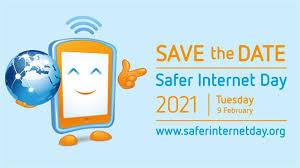                                                       Scuola Primaria di GerenzagoAlunni classi 3^-5^Visualizza ebook al seguente link: https://read.bookcreator.com/dxPzlTvxmQaMaxzHaPdtdFb6wni2/MWfWh_kgTRah_BYeJ5nT6g